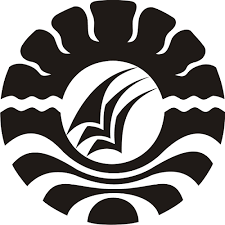 SKRIPSIMANAJEMEN TAMAN BACA MASYARAKAT TERINTEGRASI CAFE EDUKASI  DALAM MENINGKATKAN MINAT BACA MASYARAKAT DI JALAN BATUA RAYA KOTA MAKASSAR LIANA1442041001JURUSAN PENDIDIKAN LUAR SEKOLAHFAKULTAS ILMU PENDIDIKANUNIVERSITAS NEGERI MAKASSAR2018SKRIPSIMANAJEMEN TAMAN BACA MASYARAKAT TERINTEGRASI CAFE EDUKASI  DALAM MENINGKATKAN MINAT BACA MASYARAKAT DI JALAN BATUA RAYA KOTA MAKASSAR Diajukan Kepada Program Studi Pendidikan Luar Sekolah, Fakultas Ilmu Pendidikan Universitas Negeri Makassar Untuk Memenuhi Sebagian Persyaratan Guna Memperoleh Gelar Sarjana Pendidikan Luar Sekolah	LIANA	1442041001JURUSAN PENDIDIKAN LUAR SEKOLAHFAKULTAS ILMU PENDIDIKANUNIVERSITAS NEGERI MAKASSAR2018